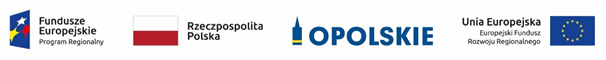 Informacja tabelaryczna nt. projektu zakwalifikowanego do II etapu procedury pozakonkursowej, tj. do oceny merytorycznej  w ramach działania 4.2 System wczesnego reagowania i ratownictwa RPO WO 2014-2020 Źródło: Opracowanie własneLp.Nr wnioskuTytuł projektuNazwa wnioskodawcy1RPOP.04.02.00-16-0001/21,,Wsparcie służb zarządzania kryzysowego w woj. opolskim poprzez zakup środków transportu specjalistycznego z wyposażeniem do przeciwdziałania i usuwania skutków zagrożeń w tym związanych 
z COVID-19"Województwo Opolskie